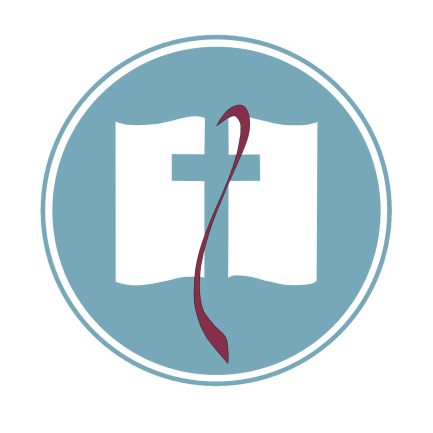 1. According to verses 1 and 2, how should a Christian wife’s internal attitude and external behavior be towards an unbelieving husband; how does this connect back to 1 Peter 2:12? 2. For women who’s husbands are believers, what tools does the Word of God provide for dealing with sins? 3. In the case of a Christian wife with an unbelieving husband how is she called to potentially “win him [to Christ]” day in and day out? (V1b) What should she do? What should she NOT do? How would these principles apply to marriages where both spouses are believers? 4. What does it mean to be ‘adorned’ and what should the Christian woman’s focus be regarding adornment? How would this look practically? 5. In God’s eyes, what does He find precious and of great value in a woman of God? Elaborate on what this looks like practically every day. 6. How is Sarah an example of a ‘holy woman who hoped in GOD’, and a ‘submissive wife’? (See Genesis 18:12) In what ways should women follow in her footsteps (desiring to be ‘her children’)?7. What is the danger in a Christian wife submitting to her husband EXTERNALLY while inside they are angry, bitter, and/or despising their husband’s headship?8. What are some things that might cause a Christian wife the kind of ‘fear’ that Peter says to avoid in v. 6? 